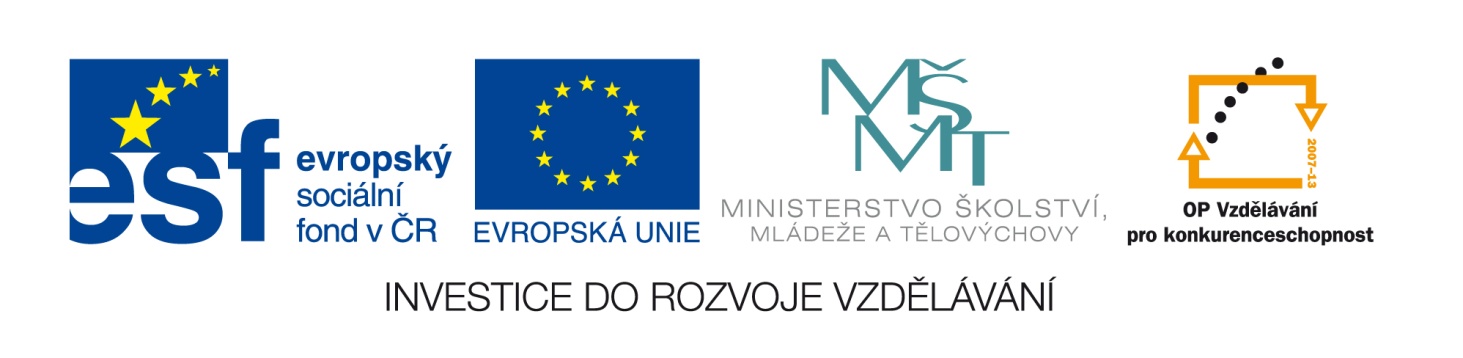 Označení materiálu:       	VY_32_INOVACE_KASPE_ANGLICTINA1_12	 	Název materiálu:		 Slovní zásoba 2		Tematická oblast: 		Angličtina  1. ročník – strojírenské oboryAnotace: 	Slovní zásoba je pro vyjadřování se v anglickém jazyce podstatným předpokladem pro studium angl.jazyka. Cílem práce je vytvořit podpůrný materiál pro výuku studentů tříletých učebních oborů.Očekávaný výstup:	 Žák umí daná slovíčka a dovede je běžně používat.Klíčová slova: 		              slovní zásoba		Metodika: 	Zpracovaný materiál slouží k procvičování slovní zásoby. Pracovní list může být rozeslána žákům elektronicky nebo ji lze využívat elektronicky ve výuce.Obor:				tříleté učební obory			Ročník:  		              1.			Autor: 			           	Ing. Petr KašparZpracováno dne: 	            	9.11.2012Prohlašuji, že při tvorbě výukového materiálu jsem respektoval(a) všeobecně užívané právní a morální zvyklosti, autorská a jiná práva třetích osob, zejména práva duševního vlastnictví (např. práva k obchodní firmě, autorská práva k software, k filmovým, hudebním a fotografickým dílům nebo práva k ochranným známkám) dle zákona 121/2000 Sb. (autorský zákon). Nesu veškerou právní odpovědnost za obsah a původ svého díla.KŘÍŽOVKA1) králík2) rodina3) auto4) obličej, tvář5) vaření6) tmavý7) zvíře8) zahrada9) květina10) krátký11) ovoce12) malý13) zubařDoplňte podle smyslu následující slova do textu(boyfriend, eighteen, tall, cats, sister, sport, student, long, name, brown)This is my ….. Jane.She is a ….. . She has got a ….. .Peter is ……. . He has ….. hair and ….. eyes.My mum’s ….. is Mary.She is quite ….. .My hobby is …… .I have got a dog and two ……. . Správné řešení:This is my sister Jane.She is a student. She has got a boyfriend.Peter is eighteen. He has long hair and brown eyes.My mum’s name is Mary.She is quite tall.My hobby is sport.I have got a dog and two cats. Doplňte vynechaná písmena ve slovech a přeložte do češtiny:n--rly-ath-rc--ksho--pa--nt--ams--r-ar--npi--a-inds--llSprávné řešení:nearly - skorofather - oteccook – vařit, kuchař short - krátkýparents - rodičehamster - křečekgarden - zahradapizza - pizzakind – laskavý, milýsmall - malý1.2.3.4.5.6.7.8.9.10.11.12.13.1.RABBIT2.FAMILY3.CAR4.FACE5.COOKING6.DARK7.ANIMAL8.GARDEN9.FLOWER10.SHORT11.FRUIT12.LITTLE13.DENTIST